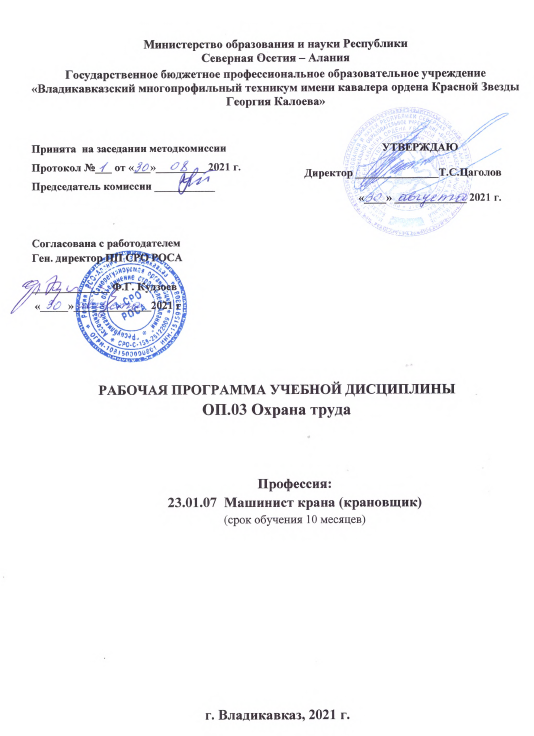 Министерство образования и науки РеспубликиСеверная Осетия – АланияГосударственное бюджетное профессиональное образовательное учреждение«Владикавказский многопрофильный техникум имени кавалера ордена Красной Звезды Георгия Калоева»Согласована с работодателемГен. директор ПП СРО РОСА______________ Ф.Г. Кудзоев «_____»______________2021 гРАБОЧАЯ ПРОГРАММа УЧЕБНОЙ ДИСЦИПЛИНЫОП.03 Охрана трудаПрофессия: 23.01.07  Машинист крана (крановщик) (срок обучения 10 месяцев)г. Владикавказ, 2021 г. Рабочая программа учебной дисциплины разработана на основе примерной программы, рекомендованной Экспертным советом по профессиональному образованию Федерального государственного учреждения Федерального института развития образования (ФГУ ФИРО), и Федерального государственного образовательного стандарта среднего профессионального образования 23.01.07 Машинист крана (крановщик),  входящей в состав укрупненной группы профессий 23.00.00 Техника и технологии наземного транспортаОрганизация-разработчик:Государственное бюджетное профессиональное образовательное учреждение «Владикавказский многопрофильный техникум имени кавалера ордена Красной Звезды Георгия Калоева» РСО - Алания, г. ВладикавказРазработчики:Гутиев Казбек Николаевич, мастер производственного обучения ГБПОУ ВМТ им. Г. Калоева г. Владикавказ  РСО - АланияРазработчик от работодателя:Кудзоев Фидар Георгиевич,  генеральный директор ПП СРО РОСАСОДЕРЖАНИЕ 	 	стр. ПАСПОРТ 	РАБОЧЕЙ 	ПРОГРАММЫ 	УЧЕБНОЙ 	          		  4 ДИСЦИПЛИНЫ СТРУКТУРА И  СОДЕРЖАНИЕ УЧЕБНОЙ 	                      			  5 ДИСЦИПЛИНЫ УСЛОВИЯ РЕАЛИЗАЦИИ РАБОЧЕЙ  ПРОГРАММЫ 	                       														 10 УЧЕБНОЙ ДИСЦИПЛИНЫ КОНТРОЛЬ И ОЦЕНКА РЕЗУЛЬТАТОВ ОСВОЕНИЯ 	                        11 УЧЕБНОЙ ДИСЦИПЛИНЫ 1. ПАСПОРТ РАБОЧЕЙ  ПРОГРАММЫ УЧЕБНОЙ ДИСЦИПЛИНЫ ОП.03 Охрана труда Область применения программы Рабочая программа учебной дисциплины является частью программы подготовки квалифицированных рабочих, служащих в соответствии с ФГОС по профессии  23.01.07 Машинист крана (крановщик),  входящей в состав укрупненной группы профессий 23.00.00 Техника и технологии наземного транспортаПрограмма учебной дисциплины может быть использована  в дополнительном  профессиональном образовании (в программах повышения квалификации  и переподготовки) и профессиональной подготовке по профессиям рабочих: 13790 Машинист крана (крановщик), 13788 Машинист крана автомобильного. Место учебной дисциплины в структуре программы подготовки квалифицированных рабочих, служащих: дисциплина входит в общепрофессиональный цикл.  Цели и задачи учебной дисциплины – требования к результатам освоения учебной дисциплины: В результате освоения учебной дисциплины обучающийся должен уметь:  применять инструкции и положения; применять правила безопасного ведения монтажных и погрузочно-разгрузочных работ. В результате освоения учебной дисциплины обучающийся должен знать:  требования, предъявляемые к режиму труда и отдыха, правила и нормы охраны труда и техники безопасности; общие требования безопасности труда при работе на кранах автомобильных; инструкции и положения по эксплуатации кранов  автомобильных; - правила безопасного ведения монтажных и погрузочно-разгрузочных работ.  1.4. Рекомендуемое количество часов на освоение программы учебной дисциплины: максимальной учебной нагрузки обучающегося 40 часов, в том числе: обязательной аудиторной учебной нагрузки обучающегося 32 часа; самостоятельной работы обучающегося 8 часов. 2. СТРУКТУРА И СОДЕРЖАНИЕ УЧЕБНОЙ ДИСЦИПЛИНЫ 2.1. Объем учебной дисциплины и виды учебной работы 2.2.  Тематический план и содержание учебной дисциплины  ОП.03 Охрана труда  УСЛОВИЯ РЕАЛИЗАЦИИ УЧЕБНОЙ ДИСЦИПЛИНЫ 3.1. 	Требования 	к 	минимальному 	материально-техническому обеспечению Реализация учебной дисциплины требует наличия кабинета охраны труда. Оборудование учебного кабинета охраны труда: рабочее место преподавателя; посадочные места по количеству обучающихся; комплект учебно-методической документации (учебники и учебные пособия, контрольно-измерительный материал); - наглядные пособия (плакаты, стенды, макеты) Технические средства обучения:  компьютер 	с 	лицензионным 	программным 	обеспечением 	и мультимедиапроектор. 3.2. Информационное обеспечение обучения Перечень рекомендуемых учебных изданий, Интернет-ресурсов, дополнительной литературы Основные источники : Секерников В.Е. Охрана труда на предприятиях автотранспорта. – М.: Академия, 2018.Кланица В.С. Охрана труда на автомобильном транспорте. Учеб. пособие для НПО. М.: Академия, 2015.Дополнительные источники: Девясилов В.А. Охрана труда: учебник для среднего профессионального образования. – М.: Изд-во «Форум» 2009. Басаков М.И. Охрана труда: безопасность жизнедеятельности в условиях производства: 2-е издание, переработано и дополнено. М.: Изд. «Феникс» 2008. Бадагуев Б.Т. Охрана труда. – М.: Изд. «Альфа-Пресс», 2010. Игумнов С.Г. Основы промышленной безопасности в вопросах и ответах. – М.: Изд. «Деан», 2010. Попов Ю.П. Охрана труда 2-е издание, Издательство КнОРУС, 2009. Федеральный закон от 17.07.1999 г. № 181-ФЗ «Об основах охраны труда в Российской Федерации»  Интернет-ресурсы: Электронный ресурс «ОХРАНА ТРУДА. Охрана труда в России. Техника безопасности». Форма доступа: http://www.ohranatruda.ru/ Электронный ресурс «Охрана труда — Википедия». Форма доступа: http://ru.wikipedia.org/wiki/Охрана_труда Электронный ресурс «Портал по охране труда для инженеров и специалистов охраны труда».Форма доступа: http://www.trudohrana.ru/ Электронный ресурс «Охрана труда. Техдок.ру.». Форма доступа: http://www.tehdoc.ru/ Электронный ресурс «Нормативные документы по охране труда». Форма доступа: http://www.atis-ars.ru/biblioteka-normativnyhdokumentov/gost.htm 4. КОНТРОЛЬ И ОЦЕНКА РЕЗУЛЬТАТОВ ОСВОЕНИЯ УЧЕБНОЙ ДИСЦИПЛИНЫ Контроль и оценка результатов освоения учебной дисциплины осуществляется преподавателем в процессе проведения практических занятий и лабораторных работ, тестирования, а также выполнения обучающимися индивидуальных заданий, проектов, исследований. Принята  на заседании методкомиссииПротокол №___ от «___»_________ 2021 г.Председатель комиссии ___________                        УТВЕРЖДАЮДиректор _______________Т.С.Цаголов«____» _____________ 2021 г.Вид учебной работы Объем часов Максимальная учебная нагрузка (всего) 40 Обязательная аудиторная учебная нагрузка (всего)  32 в том числе:      практические работы 16 Самостоятельная работа обучающегося (всего) 8в том числе выполнение тестовых заданий подготовка докладов, рефератов проработка конспектов занятий 2 2 4 Итоговая аттестация в форме дифференцированного зачета Наименование разделов и тем Содержание учебного материала, лабораторные  работы и практические занятия, самостоятельная работа обучающихся, курсовая работа (проект)  Содержание учебного материала, лабораторные  работы и практические занятия, самостоятельная работа обучающихся, курсовая работа (проект)  Объем часов Уровень освоения 1 2 2 3 4 Раздел 1. Организация промышленной безопасности 18 Тема 1.1. Основные требования охраны труда и промышленной безопасности Содержание учебного материала Содержание учебного материала 3 Тема 1.1. Основные требования охраны труда и промышленной безопасности 1. Введение Понятия охраны труда. 3 1 Тема 1.1. Основные требования охраны труда и промышленной безопасности 2. Правовые основы охраны труда в Российской Федерации Основные положения российского законодательства об охране труда. 3 2 Тема 1.1. Основные требования охраны труда и промышленной безопасности 3. Права и обязанности работодателя и работников в области охраны труда Обязанности работодателя по обеспечению безопасных условий и охраны труда. Обязанности работника в области охраны труда. Право и гарантии права работника на труд в условия, соответствующих требованиям охраны труда. Ограничения выполнения тяжёлых работ и работ с вредными и опасными условиями труда. Компенсация за неблагоприятные условия труда. Охрана труда женщин и молодёжи. Ответственность за нарушение требований охраны труда. 3 2 Тема 1.1. Основные требования охраны труда и промышленной безопасности Практические занятия: Составление таблицы «Развитие опасных ситуаций» по стадиям. Вычисление критерий оценки травматизма на предприятии и в строительстве. Практические занятия: Составление таблицы «Развитие опасных ситуаций» по стадиям. Вычисление критерий оценки травматизма на предприятии и в строительстве. 4 Тема 1.1. Основные требования охраны труда и промышленной безопасности Самостоятельная работа проработка конспектов занятий, учебной и специальной технической литературы, подготовка к практическим занятиям  с использованием методических рекомендаций преподавателя Примерная тематика внеаудиторной самостоятельной работы Выполнение тестовых заданий: «Производственный травматизм», «Правовые основы охраны труда в Российской Федерации», «Организация работ по охране труда на предприятии». Самостоятельная работа проработка конспектов занятий, учебной и специальной технической литературы, подготовка к практическим занятиям  с использованием методических рекомендаций преподавателя Примерная тематика внеаудиторной самостоятельной работы Выполнение тестовых заданий: «Производственный травматизм», «Правовые основы охраны труда в Российской Федерации», «Организация работ по охране труда на предприятии». 2 Тема 1.2. Организация охраны труда на предприятии и в строительстве Содержание учебного материала Содержание учебного материала 3Тема 1.2. Организация охраны труда на предприятии и в строительстве 1. Организация охраны труда  Служба охраны труда. Инструкции по охране труда, порядок их разработки и утверждения. Комитеты (комиссии) по охране  труда. Уполномоченные (доверенные) лица по охране труда профсоюза или трудового коллектива. 32 2. Организация службы охраны труда в строительстве Организация службы охраны труда и техники безопасности строительных организаций. Мероприятия по предупреждению производственного травматизма. Производственные вредности в строительстве и средства защиты от них. Санитарно-бытовое обслуживание на строительной площадке. Охрана труда на строительной площадке. Электробезопасность на строительной площадке.  2 3. Организация службы охраны труда на предприятии Организация службы охраны труда и техники безопасности на предприятии. Мероприятия по предупреждению производственного травматизма. Производственные вредности на предприятии и средства защиты от них. Санитарно-бытовое обеспечение работников.  Охрана труда в промышленности. Работа повышенной опасности на предприятии. Электробезопасность и основа пожарной профилактики. 2 Практические занятия: Составление схемы взаимного расположения зоны действия опасности и зоны пребывания работающего. Практические занятия: Составление схемы взаимного расположения зоны действия опасности и зоны пребывания работающего. 4Самостоятельная работа  проработка конспектов занятий, учебной и специальной технической литературы, подготовка к практическим занятиям  с использованием методических рекомендаций преподавателя Примерная тематика внеаудиторной самостоятельной работы Подготовка доклада: «Аксиомы безопасности труда». Подготовка реферата: «Сертификация работ по охране труда в организации». Составление структурной схемы государственной системы охраны труда. Самостоятельная работа  проработка конспектов занятий, учебной и специальной технической литературы, подготовка к практическим занятиям  с использованием методических рекомендаций преподавателя Примерная тематика внеаудиторной самостоятельной работы Подготовка доклада: «Аксиомы безопасности труда». Подготовка реферата: «Сертификация работ по охране труда в организации». Составление структурной схемы государственной системы охраны труда. 2Раздел 2. Производственная санитария и гигиена труда 12Тема 2.1. Производственная среда и условия труда Содержание учебного материала Содержание учебного материала 3Тема 2.1. Производственная среда и условия труда 1. Производственный микроклимат и его воздействие на организм человека. Нормирование микроклимата в производственных помещениях. Вентиляция производственных помещений. Отопление. Вредные вещества в воздухе рабочей зоны и их классификация. 32 Тема 2.1. Производственная среда и условия труда Практические занятия: Определение параметров промышленного вентилирования помещений. Определение параметров микроклимата производственных помещений. Практические занятия: Определение параметров промышленного вентилирования помещений. Определение параметров микроклимата производственных помещений. 3Тема 2.1. Производственная среда и условия труда Самостоятельная работа проработка конспектов занятий, учебной и специальной технической литературы, подготовка к практическим занятиям  с использованием методических рекомендаций преподавателя Примерная тематика внеаудиторной самостоятельной работы Подготовка сообщения «Определение вредных веществ в воздухе рабочей зоны». Самостоятельная работа проработка конспектов занятий, учебной и специальной технической литературы, подготовка к практическим занятиям  с использованием методических рекомендаций преподавателя Примерная тематика внеаудиторной самостоятельной работы Подготовка сообщения «Определение вредных веществ в воздухе рабочей зоны». 2 Тема 2.2. Производственное освещение Содержание учебного материала Содержание учебного материала 4Тема 2.2. Производственное освещение 1. Основные светотехнические понятия и характеристики Требования к производственному освещению. Искусственное и естественное освещение и его регулирование. Выбор ламп и применяемых в них светильниках. 41Тема 2.2. Производственное освещение 2. Защита от производственного шума, ультразвука и инфразвука Шум как вредный производственный фактор. Основные методы и направления снижения шума на предприятиях. Защита от ультразвука и инфразвука. 41Тема 2.2. Производственное освещение 3.  Производственная вибрация Гигиенические характеристики и нормирования вибрации. Воздействия вибрации на организм человека. Методы защиты. 41Тема 2.2. Производственное освещение 4. Защита от электромагнитных полей Источники и характеристика электромагнитных полей. Методы защиты. 41Раздел 3. Требования безопасности при эксплуатации кранов и автокранов 10Тема 3.1. Порядок обучения, инструктирования и допуска рабочих к работам на кранах Содержание учебного материала Содержание учебного материала 2Тема 3.1. Порядок обучения, инструктирования и допуска рабочих к работам на кранах 1. Общие требования безопасности при работе на кранах Инструкции и положения Ростехнадзора и базовых предприятий. Требования безопасности труда при подготовке кранов к работе. Проверка технического состояния и укомплектованности крана. 22 Тема 3.1. Порядок обучения, инструктирования и допуска рабочих к работам на кранах 2.  Требование безопасности при выполнении работ с применением автомобильных кранов Требование безопасности труда при подготовке крана автомобильного на объекте строительства. Работа вблизи котлованов и траншей. Работа кранов в охранных зонах воздушных линий электропередач и контактных проводов. Особенности ведения работ в зимних условиях. Организация и особенности работы на различных высотных отметках. Правила допуска к работе. Анализ случаев травматизма при работе автомобильных кранов. 22 Тема 3.1. Порядок обучения, инструктирования и допуска рабочих к работам на кранах Практические занятия Расчёт тормозного пути автомобильного крана на сухом дорожном покрытии и в зимнее время. Расчет грузоподъёмности автокрана в зависимости от вылета стрелы. Составление схемы стоянки автокрана вблизи котлована и траншей. Составление схемы стоянки автокрана вблизи линии электропередач. Практические занятия Расчёт тормозного пути автомобильного крана на сухом дорожном покрытии и в зимнее время. Расчет грузоподъёмности автокрана в зависимости от вылета стрелы. Составление схемы стоянки автокрана вблизи котлована и траншей. Составление схемы стоянки автокрана вблизи линии электропередач. 6Тема 3.1. Порядок обучения, инструктирования и допуска рабочих к работам на кранах Самостоятельная работа проработка конспектов занятий, учебной и специальной технической литературы, подготовка к практическим занятиям  с использованием методических рекомендаций преподавателя Примерная тематика внеаудиторной самостоятельной работы Подготовка докладов: «Защита от опасности автоматизированного и роботизированного производства»; «Требование безопасности при погрузке, разгрузке и транспортировке грузов». Заполнение акта «О несчастном случае на производстве». Заполнение сообщения «О последствиях несчастного случая на производстве и принятых мерах».  Самостоятельная работа проработка конспектов занятий, учебной и специальной технической литературы, подготовка к практическим занятиям  с использованием методических рекомендаций преподавателя Примерная тематика внеаудиторной самостоятельной работы Подготовка докладов: «Защита от опасности автоматизированного и роботизированного производства»; «Требование безопасности при погрузке, разгрузке и транспортировке грузов». Заполнение акта «О несчастном случае на производстве». Заполнение сообщения «О последствиях несчастного случая на производстве и принятых мерах».  2                                                                                                                                                               Всего                                                                                                                                                                Всего                                                                                                                                                                Всего 40 Результаты обучения (освоенные умения, усвоенные знания) Формы и методы контроля и оценки результатов обучения  Умения: Умения: применять инструкции и положения; оценка деятельности на практических занятиях.  применять правила безопасного ведения монтажных и погрузочно-разгрузочных работ. оценка выполнения практических работ.  Знания: Знания: требования, предъявляемые к режиму труда и отдыха, правила и нормы охраны труда и техники безопасности; Устный опрос, тестирование. Оценка выполнения практических работ. Выполнение 	индивидуальных 	заданий (докладов, рефератов, заполнение таблиц) общие требования безопасности труда при работе на кранах автомобильных; Устный опрос, тестирование. Оценка выполнения практических работ. Выполнение индивидуальных заданий (докладов, рефератов, заполнение таблиц) инструкции и положения по эксплуатации кранов  автомобильных; Устный опрос, тестирование. Оценка выполнения практических работ. Выполнение 	индивидуальных 	заданий (докладов, рефератов, заполнение таблиц) правила безопасного ведения монтажных и погрузочно-разгрузочных работ. Устный опрос, тестирование. Оценка выполнения практических работ. Выполнение индивидуальных заданий (докладов, рефератов, заполнение таблиц) 